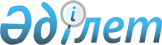 О предоставлении в 2011 году мер социальной поддержки специалистам здравоохранения, образования, социального обеспечения, культуры и спорта, прибывшим для работы и проживания в сельские населенные пункты
Тимирязевского района
					
			Утративший силу
			
			
		
					Решение маслихата Тимирязевского района Северо-Казахстанской области от 24 декабря 2010 года N 28/7. Зарегистрировано Департаментом юстиции Северо-Казахстанской области 20 января 2011 года N 13-12-120. Утратило силу - решением маслихата Тимирязевского района Северо-Казахстанской области от 16 апреля 2012 года N 3/3

      Сноска. Утратило силу - решением маслихата Тимирязевского района Северо-Казахстанской области от 16.04.2012 N 3/3      В соответствии с подпунктом 15) пункта 1 статьи 6 Закона Республики Казахстан от 23 января 2001 года № 148 «О местном государственном управлении и самоуправлении в Республике Казахстан»,подпунктом 4) пункта 3 статьи 7 Закона Республики Казахстан от 8 июля 2005 года № 66 «О государственном регулировании развития агропромышленного комплекса и сельских территорий», пункта 2 Правил предоставления мер социальной поддержки специалистам здравоохранения, образования, социального обеспечения, культуры и спорта, прибывшим для работы и проживания в сельские населенные пункты, утвержденных постановлением Правительства Республики Казахстан от 18 февраля 2009 года № 183 «Об утверждении размеров и Правил предоставления мер социальной поддержки специалистам здравоохранения, образования, социального обеспечения, культуры и спорта, прибывшим для работы и проживания в сельские населенные пункты», районный маслихат РЕШИЛ:



      1. Предоставить в 2011 году специалистам здравоохранения, образования, социального обеспечения, культуры и спорта, прибывшим для работы и проживания в сельские населенные пункты Тимирязевского района, следующие меры социальной поддержки:

      1) подъемное пособие в сумме, равной семидесятикратному месячному расчетному показателю;

      2) бюджетный кредит на приобретение жилья в сумме, не превышающей одну тысячу пятисоткратный размер месячного расчетного показателя.

      Сноска. Пункт 1 с изменением, внесенным решением маслихата Тимирязевского района Северо-Казахстанской области от 01.08.2011 N 34/3



      2. Настоящее решение вводится в действие по истечении десяти календарных дней после первого официального опубликования в средствах массовой информации.      Председатель XXVIII сессии                 Секретарь

      районного маслихата                        районного маслихата

      В. Чигиринских                             Г. Шаяхметов      СОГЛАСОВАНО: 28 декабря 2010 года      Начальник государственного

      учреждения «Отдел сельского

      хозяйства Тимирязевского района»           С. Кусаинов      Начальник государственного

      учреждения «Отдел экономики и

      бюджетного планирования

      Тимирязевского района»                     Ж. Макенова
					© 2012. РГП на ПХВ «Институт законодательства и правовой информации Республики Казахстан» Министерства юстиции Республики Казахстан
				